Village of Cold SpringHistoric District Review BoardMeeting Minutes – July 6, 2022The Village of Cold Spring Historic District Review Board held a Meeting via videoconference as per Chapter 1 of NYS Laws of 2022 on Wednesday, July 6, 2022. Members present: Chair Al Zgolinski, Vice Chair Sean Conway, and Todd Seekircher. L. DesBrisay and A. Conner absent. A. Zgolinski called the meeting to order at 7:35 p.m.New Business14 Garden Street, 48.8-2-40, Locally-listed area of the Historic District.  Alexander Cheek and Laura Bozzi, Owners.  Replacement of roofing materials on a single-family residential property. Application materials shared with participants. A. Cheek described existing roof as asphalt shingles. Project details as follows:Replace existing roof with Everseam brand standing seam metal roof on main structure and attached garage;Color of new roof to match existing roof;Ice damming prevention bars above gutters;No alteration to roofline, no changes to rear rubber roof, no changes to solarpanel placement, size or style;No changes to gutters or downspouts.Board CommentS. Conway asked about the location of the solar panels.  A. Cheek replied that the previously approved solar panels have been removed, and will be placed on the same roof locations - rear roof of the house and on the garage.  S. Conway noted that standing seam metal roofs have been approved elsewhere in the District on buildings that have a more utilitarian pedigree, or on porches or bays, to differentiate those areas from the rest of a house.  S. Conway noted that, in this application, the use of the metal roof will ensure consistency and avoid potential distraction of mixed materials.   A. Zgolinski commented he had no reservations regarding the elevation and that standing seam metal roofs are a period roofing type, and are more durable that asphalt shingles. T. Seekircher agreed. S. Conway made a motion to approve the application as modified (Owner to provide correct Everseam product catalog cut).  T. Seekircher seconded the motion and it passed by a vote of 3-0-0-2 (A. Conner and L. DesBrisay absent).9 Locust Ridge, 49.5-2-17.  Locally listed area of the Historic District.  Joseph Laurino, Owner.  Front yard fence for a single-family residential property.  Application materials provided to all participants.  J. Laurino described the project as follows:Four (4) foot high unpainted cedar spaced picket fence (Style 401) to be installedaround the immediate front yard;Fence to be mounted on 4x4 pressure treated posts with flat custom caps(S103F); Fence will go along a steep retaining wall for safety;A minimum of one (1) foot distance between the fence and adjacentneighbor’s yards;Fence will include one (1) gate, four (4) ft. wide, located where front walkmeets sidewalk. Board CommentReferencing the site plan, S. Conway asked if the fence will stay level to where the bins are on the right side of the property, or slope downward.  J. Laurino clarified that the fence will stay level with the yard. J. Laurino stated it will be very similar to the fence on the O’Neil property to the left. S. Conway advised J. Laurino that the Board requires that the panels of the fence sit in between the posts and not on the surface of the posts.  J. Laurino agreed that was the proposed design.   J. Laurino clarified that the gate at the end of the existing walk will be uniform with the rest of the fence. J. Laurino further noted that repairs will be made to the retaining wall to the left of the house before construction of the fence begins.  In addition, the proposed fence will sit on the grass and not on the retaining wall.  The fence will be mounted all along the surface of the existing stone path on the opposite side of the house.  The existing metal railing on the stone path will be removed.     S. Conway made a motion to approve the application as submitted. T. Seekircher seconded the motion and it passed 3-0-0-2 (A. Conner and L. Debris absent). Board BusinessPublic Comment - NoneApproval of MinutesAdditional Voting Session 06-01-2022 (AZ, SC, ACH, TS)S. Conway made a motion to approve the Minutes as submitted.  T. Seekircher seconded the motion and it passed 3-0-0-2 (A, Conner and L. DesBrisay absent). Update on Design StandardsBoard Members are continuing to work on the Design Standards.AdjournmentS. Conway made a motion to adjourn.  T. Seekircher seconded the motion and it passed3-0-0-2 (A. Conner and L. DesBrisay absent).   Meeting adjourned at 8:10 p.m.Submitted by Karen Herbert                                July 20.2022                                                                                                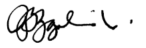 Al Zgolinski, Chair	Date